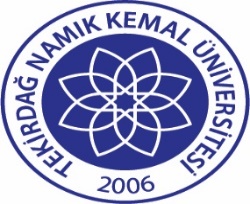 TNKÜ FEN EDEBİYAT FAKÜLTESİ         ORGANİZASYON ŞEMASI Doküman No:EYS-OSM-010TNKÜ FEN EDEBİYAT FAKÜLTESİ         ORGANİZASYON ŞEMASI Hazırlama Tarihi:10.11.2021TNKÜ FEN EDEBİYAT FAKÜLTESİ         ORGANİZASYON ŞEMASI Revizyon Tarihi:--TNKÜ FEN EDEBİYAT FAKÜLTESİ         ORGANİZASYON ŞEMASI Revizyon No:0TNKÜ FEN EDEBİYAT FAKÜLTESİ         ORGANİZASYON ŞEMASI Toplam Sayfa Sayısı:1